В КазНУ двери открыла первая в Центральной Азии Инновационная Академия SAMSUNG http://www.kaznu.kz/ru/3/news/one/8758/29.09.2015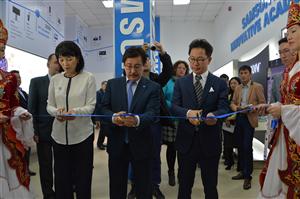 29 сентября 2015 года в КазНУ им. аль-Фараби состоялось торжественное открытие первой в Центральной Азии Инновационной Академии Samsung. Мировой компанией была предоставлена вся линейка новейшей продукции от телефонов Samsung последней модификации, планшетов и телевизоров до принтеров и систем промышленного кондиционирования. Оснащение инновационных лабораторий Samsung со всем циклом разработки и внедрения программного обеспечения, станет хорошим стимулом для студенческих стартапов и открытия бизнес-инкубаторов.В официальной церемонии открытия приняли участие президент Samsung Electronics Central Eurasia г-н Юнсу Ким, ректор КазНУ г-н Г.М. Мутанов, а также представители казахстанских вузов и колледжей.«Лаборатория предназначена для студентов университета и среднеспециальных учебных заведений, которые смогут познакомиться с отраслью сервисного обслуживания техники, получить практические навыки ремонта цифровой техники», - отметил ректор КазНУ Г.М. Мутанов.В поддержку Стратегии «Казахстан - 2030» и «Программы занятости -2020» Республики Казахстан, КазНУ и компания Samsung совместно прилагают усилия в решении проблемы подготовки квалифицированных кадров через предоставление возможности дуального образования для студентов в области сервисного обслуживания.В этом году образовательный центр будет способен принять на обучение до 120 студентов одновременно. Академия оснащена современным оборудованием для осуществления ремонтных работ, и разделена на практическую и теоретическую зоны.В лаборатории «Инновационной Академии Samsung» студенты КазНУ будут заниматься разработкой программного обеспечения, проведением совместных прикладных исследований в области информационно-коммуникационных технологий и цифровых решений.Ректор КазНУ Г.М.Мутанов отметил, что «совместный социальный проект поддерживает цели программы форсированного индустриально-инновационного развития Казахстана, в рамках которой университет отвечает за подготовку специалистов области информационных технологий. Выпускники, успешно прошедшие программу по работе с техникой Samsung, будут иметь преимущество при приеме на работу в сервисных центрах компании».По окончании тура по лаборатории с участием инженеров Samsung и разработчиками учебно-методических комплексов, президент Samsung Electronics Central Eurasia г-н Юнсу Ким выразил благодарность за оказанное доверие и сотрудничество ректору и подчеркнул, что выбор КазНУ как базы для лаборатории не случаен: «Ваш университет - авторитетный учебный и исследовательский центр, известный своими талантливыми выпускниками, студентами и сильным профессорско-преподавательским составом. КазНУ является бесспорным лидером среди вузов Казахстана по научно-технологическому и инновационному потенциалу».Стартом для инновационного сотрудничества между КазНУ и крупным производителем высокотехнологичных компонентов послужило подписание Меморандума о сотрудничестве по проекту «Инновационная Сервисная академия Samsung». Проекты университета с крупной международной компанией стали традицией. Это уже второй совместный проект между КазНУ и лидером по производству и продаже электроники.Открытие Академии Samsung расширяет платформу всемирно известных компаний как «Hewlett-Packard», «Cisco», «Konikca minolta», «Microsoft», «Alcatel», успешно функционирующих в университете. Таким образом, идет укрепление позиций Казахстана в мировом научно-образовательном пространстве, вклад в человеческий капитал и развитие экономики основанной на знаниях.